NEXT MEETING:Wednesday, March 11, 20209:00am to 12:00pmOrono City HallMEETING TOPICS: Workplace Violence PresentationHealthcare Coalition of Northern Maine Meeting Agenda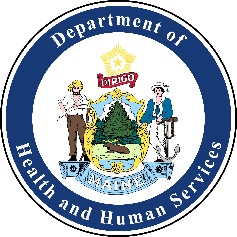 Wednesday, February 12, 2020 9:00am-12:00pm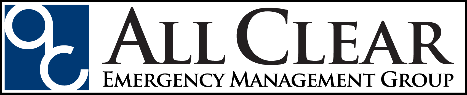 Healthcare Coalition of Northern Maine Meeting AgendaWednesday, February 12, 2020 9:00am-12:00pmHealthcare Coalition of Northern Maine Meeting AgendaWednesday, February 12, 2020 9:00am-12:00pmHealthcare Coalition of Northern Maine Meeting AgendaWednesday, February 12, 2020 9:00am-12:00pmHealthcare Coalition of Northern Maine Meeting AgendaWednesday, February 12, 2020 9:00am-12:00pmLocationEllsworth City Hall1 City Hall PlazaEllsworth, MELocationEllsworth City Hall1 City Hall PlazaEllsworth, MEAttend Virtuallyhttps://zoom.us/meeting/register/upQrd-uhpzIsJPvcOn8iDYfnPnTY0dQ8jQ Phone: 646-558-8656Meeting ID: 706-029-996Attend Virtuallyhttps://zoom.us/meeting/register/upQrd-uhpzIsJPvcOn8iDYfnPnTY0dQ8jQ Phone: 646-558-8656Meeting ID: 706-029-996Attend Virtuallyhttps://zoom.us/meeting/register/upQrd-uhpzIsJPvcOn8iDYfnPnTY0dQ8jQ Phone: 646-558-8656Meeting ID: 706-029-996Time:Activity:Action:Attachment: (Yes/No)Person Responsible:9:00amCall to OrderDeclarationNoMegan Melville9:00amWelcomeIntroductionsNoMegan Melville9:00am-9:15amRound Table: Lessons learned from recent exercises or incidentsSurvey lessons learnedUpcoming trainings or exercisesDiscussionNoAll9:15amAgendaAmendYesMegan Melville9:15amApproval of January Meeting MinutesVoteNoMegan Melville9:15am-10:00amHCCNM CST AAR ReviewNoAll10:00am-10:15amBreak and NetworkingBreakNoN/A10:15am-11:15amEvacuation PlanningWorkshopNoMike Hatch11:15am-11:30amCoronavirusDiscussionNoAll11:30am-12:00pmCoalition Business:Coalition EmailInformationalNoMegan Melville11:30am-12:00pmMOUsUpdateMegan Melville11:30am-12:00pmMembership AgreementUpdateNoMegan Melville11:30am-12:00pmCoalition Steering Committee (CSC)UpdateNoAl May, Megan Melville11:30am-12:00pmTraining and Exercises OpportunitiesInformationalNoMegan Melville11:30am-12:00pmFocus GroupsUpdateNoMike Hatch11:30am-12:00pmPPE WorkgroupUpdateNoMike Hatch11:30am-12:00pmAccess Functional Needs Committee (AFN)UpdateNoMegan Melville for Allyssa Caron11:30am-12:00pmMini GrantsInformationalNoMegan Melville11:30am-12:00pmUseful LinksInformationalNoMegan Melville12:00pmMeeting Evaluation and AdjournAdjournNoMegan Melville